ПРОЕКТГлава городского округа Кинешма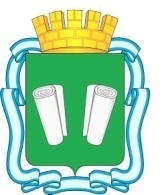 городская Думагородского округа Кинешмаседьмого созываРЕШЕНИЕот ___________№ _____О бюджете городского округа Кинешма на 2023 год и плановый период 2024 и 2025 годов в первом чтенииВ соответствии с Бюджетным кодексом Российской Федерации, Федеральным законом от 06.10.2003 года № 131 – ФЗ «Об общих принципах организации местного самоуправления в Российской Федерации», Уставом муниципального образования «Городской округ Кинешма», Решением Кинешемской городской Думы «О бюджетном процессе в городском округе Кинешма» от 21.07.2010 года № 8/63,городская Дума городского округа Кинешма решила:Утвердить в первом чтении бюджетгородского округа Кинешма на 2023 год и плановый период 2024 и 2025годов»:Сосновными характеристиками:на 2023 год:- прогнозируемый общий объем доходов бюджета городского округа Кинешма в сумме 2 398 767 217,35руб.;- общий объем расходов бюджета городского округа Кинешма в сумме 2 459 346 610,22руб.;- дефицит бюджета городского округа Кинешма в сумме60 579 392,87 руб.;на 2024 год:- прогнозируемый общий объем доходов бюджета городского округа Кинешма в сумме 2 081 213 451,98руб.;- общий объем расходов бюджета городского округа Кинешма в сумме  2 081 213 451,98руб.на 2025 год:- прогнозируемый общий объем доходов бюджета городского округа Кинешма в сумме 1 213 416 218,36 руб.;- общий объем расходов бюджета городского округа Кинешма в сумме 1 213 416 218,36 руб.1.2. С источниками финансирования дефицита бюджета городского округа Кинешма на 2023 год и плановый период 2024 и 2025 годов согласно приложению к настоящему решению.1.3. С общим объемом условно утвержденных расходов в пределах сумм, установленных в пункте 1.1. настоящего решения:на 2023 год в сумме 14 166 278,48 руб.;на 2024 год в сумме 28 589 004,89руб.1.4. С верхним пределом муниципального долга городского округа Кинешма: - на 1 января 2024 года в сумме 186 441 100  руб., в том числе верхний предел долга по муниципальным гарантиям городского округа Кинешма в сумме 0,0руб.;- на 1 января 2025 года в сумме 186 441 100  руб., в том числе верхний предел долга по муниципальным гарантиям городского округа Кинешма в сумме 0,0руб.;- на 1 января 2026 года в сумме 186 441 100  руб., в том числе верхний предел долга по муниципальным гарантиям городского округа Кинешма в сумме 0,0руб.2. Опубликовать настоящее решение в «Вестнике органов местного самоуправления городского округа Кинешма».3. Настоящее решение вступает в силу после его официального опубликования.4. Контроль за исполнением настоящего решения возложить на постоянную комиссию по бюджету, экономике, финансовой и налоговой политике городской Думы городского округа Кинешма (Ю.А. Смирнов).Главагородского округа Кинешма__________________В.Г. СтупинПредседатель городской Думы городского округа Кинешма_____________М.А. БатинПриложение 
к проекту решения  городской Думы 
городского округа Кинешма
от ____________ № _________ 
«О бюджете городского округа Кинешма
 на 2023 год  и плановый период 2024 и 2025 годов в первом чтении»Приложение 
к проекту решения  городской Думы 
городского округа Кинешма
от ____________ № _________ 
«О бюджете городского округа Кинешма
 на 2023 год  и плановый период 2024 и 2025 годов в первом чтении»Приложение 
к проекту решения  городской Думы 
городского округа Кинешма
от ____________ № _________ 
«О бюджете городского округа Кинешма
 на 2023 год  и плановый период 2024 и 2025 годов в первом чтении»Приложение 
к проекту решения  городской Думы 
городского округа Кинешма
от ____________ № _________ 
«О бюджете городского округа Кинешма
 на 2023 год  и плановый период 2024 и 2025 годов в первом чтении»Приложение 
к проекту решения  городской Думы 
городского округа Кинешма
от ____________ № _________ 
«О бюджете городского округа Кинешма
 на 2023 год  и плановый период 2024 и 2025 годов в первом чтении»Источники финансирования дефицита   бюджета городского округа Кинешма на 2023 год
 и плановый период 2024 и 2025 годовИсточники финансирования дефицита   бюджета городского округа Кинешма на 2023 год
 и плановый период 2024 и 2025 годовИсточники финансирования дефицита   бюджета городского округа Кинешма на 2023 год
 и плановый период 2024 и 2025 годовИсточники финансирования дефицита   бюджета городского округа Кинешма на 2023 год
 и плановый период 2024 и 2025 годовИсточники финансирования дефицита   бюджета городского округа Кинешма на 2023 год
 и плановый период 2024 и 2025 годов(Рублей)(Рублей)(Рублей)(Рублей)(Рублей)Код 
классификацииНаименованиеСумма Сумма Сумма Код 
классификацииНаименованиеСумма Сумма Сумма Код 
классификацииНаименованиена 2023 годна 2024 годна 2025 год954 01 05 00 00 00 0000 000Изменение остатков средств на счетах по учету средств бюджета50 279 392,870,000,00954 01 05 00 00 00 0000 500Увеличение остатков средств бюджетов-2 420 267 217,35-2 094 354 551,98-1 285 516 218,36954 01 05 02 00 00 0000 500Увеличение прочих остатков средств бюджетов-2 420 267 217,35-2 094 354 551,98-1 285 516 218,36954 01 05 02 01 00 0000 510Увеличение прочих остатков денежных средств бюджетов-2 420 267 217,35-2 094 354 551,98-1 285 516 218,36954 01 05 02 01 04 0000  510Увеличение прочих остатков денежных средств бюджетов городских округов-2 420 267 217,35-2 094 354 551,98-1 285 516 218,36954 01 05 00 00 00 0000 600Уменьшение остатков средств бюджетов2 470 846 610,222 094 354 551,981 285 516 218,36954 01 05 02 00 00 0000 600Уменьшение прочих остатков средств бюджетов2 470 846 610,222 094 354 551,981 285 516 218,36954 01 05 02 01 00 0000 610Уменьшение прочих остатков денежных средств бюджетов2 470 846 610,222 094 354 551,981 285 516 218,36954 01 05 02 01 04 0000 610Уменьшение прочих остатков денежных средств бюджетов городских округов2 470 846 610,222 094 354 551,981 285 516 218,36961 01 02 00 00 00 0000 000Кредиты кредитных организаций в валюте Российской Федерации21 500 000,0013 141 100,0050 600 000,00961 01 02 00 00 00 0000 700Получение кредитов от кредитных организаций в валюте Российской Федерации21 500 000,0013 141 100,0072 100 000,00961 01 02 00 00 04 0000 710Получение  кредитов от кредитных организаций бюджетами городских округов в валюте Российской Федерации21 500 000,0013 141 100,0072 100 000,00961 01 02 00 00 00 0000 810Погашение кредитов, полученных в валюте Российской Федерации от кредитных организаций0,000,00-21 500 000,00961 01 02 00 00 04 0000 810Погашение бюджетами городских округов кредитов от кредитных организаций в валюте Российской Федерации0,000,00-21 500 000,00961 01 03 00 00 00 0000 000Бюджетные кредиты от других бюджетов бюджетной системы Российской Федерации-11 500 000,00-13 141 100,00-50 600 000,00961 01 03 01 00 00 0000 700Получение бюджетных кредитов от других бюджетов бюджетной системы Российской Федерации в валюте Российской Федерации0,000,000,00961 01 03 01 00 04 0000 710Привлечение кредитов из других бюджетов бюджетной системы Российской Федерации бюджетами городских округов в валюте Российской Федерации0,000,000,00961 01 03 01 00 00 0000 800Погашение бюджетных кредитов, полученных от других бюджетов бюджетной системы Российской Федерации в валюте Российской Федерации-11 500 000,00-13 141 100,00-50 600 000,00961 01 03 01 00 04 0000 810Погашение бюджетами городских округов кредитов из других бюджетов бюджетной системы Российской Федерации в валюте Российской Федерации-11 500 000,00-13 141 100,00-50 600 000,00000 01 00 00 00 00 0000 000Итого источников финансирования дефицита бюджета60 579 392,870,000,00